قرابة ١٠٠ ألف مصل يؤدون صلاة الجمعة بالمسجد النبويعمرو الهواريأقيمت اليوم أول صلاة جمعة بعد السماح بإعادة فتح أبواب المسجد النبوي الشريف أمام جموع المصلين بعد أحد عشر أسبوعا وذلك وفق ضوابط وشروط احترازيه من الرئاسة العامة لشؤون المسجد الحرام والمسجد النبوي .وقد أدى خطبة الجمعة فضيلة الشيخ د. عبدالمحسن القاسم إمام وخطيب المسجد النبويوالتي أوصى من خلالها بالرضا بما قدر الله وطيب الحياة لقدر الله والتفويض لأمر الحكيم .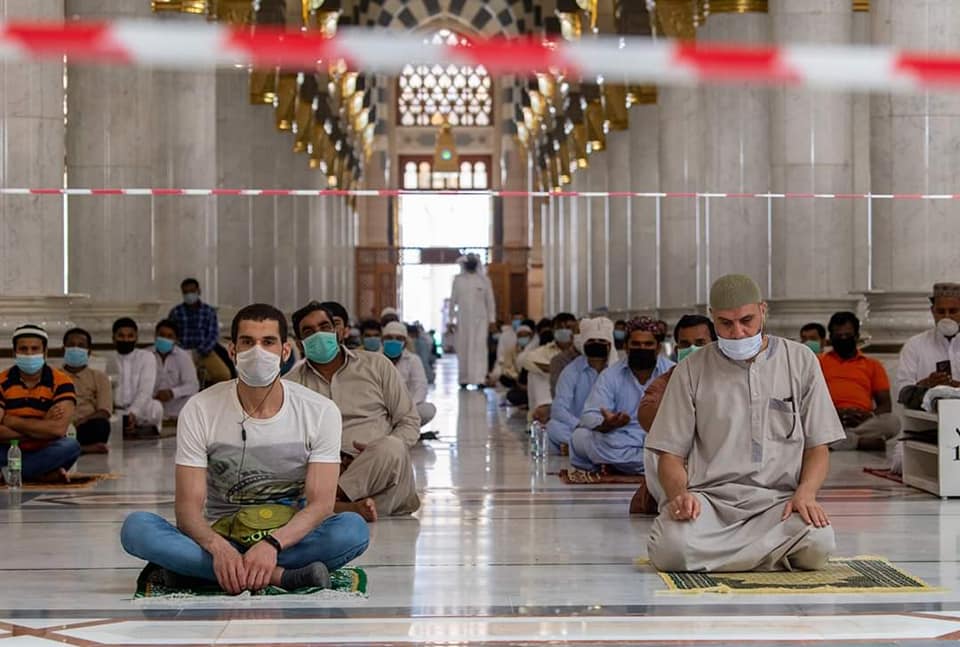 